Your recent request for information is replicated below, together with our response.I would like to make a Freedom of Information request for information contained inthe registers of interests and any declarations of interest and conflicts of interest - of all senior Police Scotland officers - Chief Constable, Assistant Chief Constables, Deputy Chief Constables and temporary or acting in the same categoriesfrom January 21 to the date of this FOI request (11/12/2023)In response, I can advise that 2 members of Force Executive have registered interest for Property Letting and Shop or other like business between the dates of your request.You may also be interested in the following which is available on our website: Business Interests and Secondary Employment SOPIf you require any further assistance please contact us quoting the reference above.You can request a review of this response within the next 40 working days by email or by letter (Information Management - FOI, Police Scotland, Clyde Gateway, 2 French Street, Dalmarnock, G40 4EH).  Requests must include the reason for your dissatisfaction.If you remain dissatisfied following our review response, you can appeal to the Office of the Scottish Information Commissioner (OSIC) within 6 months - online, by email or by letter (OSIC, Kinburn Castle, Doubledykes Road, St Andrews, KY16 9DS).Following an OSIC appeal, you can appeal to the Court of Session on a point of law only. This response will be added to our Disclosure Log in seven days' time.Every effort has been taken to ensure our response is as accessible as possible. If you require this response to be provided in an alternative format, please let us know.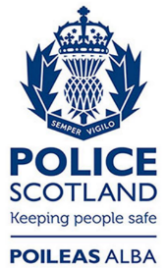 Freedom of Information ResponseOur reference:  FOI 23-3194Responded to:  21 December 2023